Stoffvorlagen und Sprüche – Schneiderwerkstatt AbrahamAuf Bestellung können gerne die jeweiligen Sprüche mit Wunschfarben kombiniert werden.Farbe Nr. 1  Pink		      Farbe Nr. 2 Herbstorange		Farbe Nr. 3 Senf	Farbe Nr. 4 Dunkelblau			Farbe Nr. 5 Hellgrün		Farbe Nr. 6 KhakiFarbe Nr. 7 Dunkelbraun		Farbe Nr. 8 Türkis		Farbe Nr. 9 DunkelrotFarbe Nr. 10	Schwarz		Farbe Nr. 11 Grau		Farbe Nr. 12Sprüche: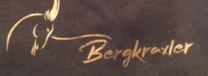 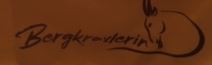 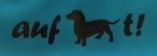 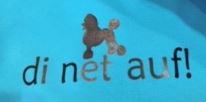 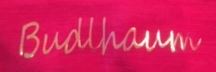 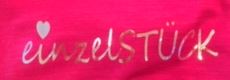 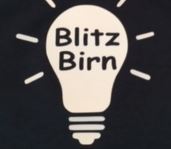 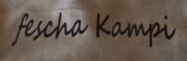 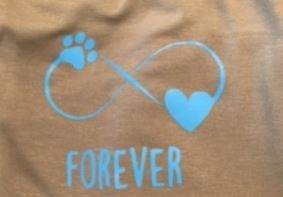 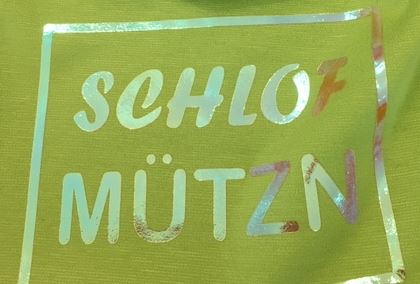 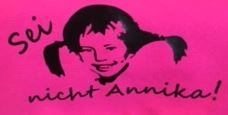 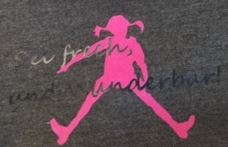 Alle Sprüche sind mit den vorhandenen Farben auf Wunsch kombinierbar.